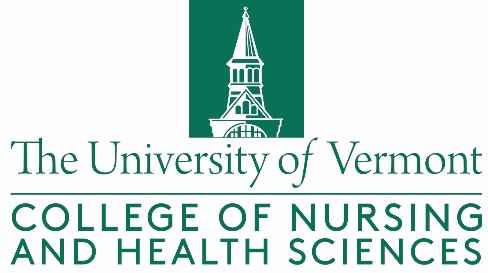 OFFICE OF THE DEANAPPLICATION FOR SUPPLEMENTAL PROFESSIONAL DEVELOPMENT FUNDSINSTRUCTIONS: Faculty members in the CNHS are eligible to apply to the Dean’sOffice for additional professional development dollars under the following conditions:Professional development funds provided through external grants and/or endowments, and professional development funds allotted per CBA and have already been used or will be used in full for proposed activity, for which Dean’s Office funding is being requestedRequests can only be used for attendance at a state, regional, national or international conference that will directly support a faculty member’s ability to enhance their teaching OR for attendance at a national or international conference at which a faculty member is presenting their research (i.e., theoretical, practice-based, basic science, applied, translational, etc.)Applications will be considered beginning October 1 through February 1Faculty members can only apply for support to attend one conference per yearIf funding requests exceed the dollars available, preference may be given to faculty who will be going up for reappointment, tenure or promotion and to those who are attempting to move their research in a new directionThe funding amount will be determined each academic year. Applications will be accepted by the first of each of the following months: October 1, December 1, and February 1. Decisions will be made by the 15th of each of these months with dollars awarded until funds are gone. Applications will be reviewed by the CNHS Research Committee. The committee will make funding recommendations to the Dean, who will make the final selection.Applications should be submitted electronically as a single pdf file to the CNHS Research Committee (cnhsresearch@med.uvm.edu).APPLICATION FOR SUPPLEMENTAL PROFESSIONAL DEVELOPMENT FUNDS NAME:__________________________________   DATE: ________________________REQUEST FOR: 	______ Enhancing teaching innovation______ Presenting researchCONFERENCE NAME: _____________________________________________________CONFERENCE DATE: ______________________________________________________CONFERENCE LOCATION: ________________________________________________HAVE ALREADY USED AVAILABLEGRANT FUNDING: 		_____ YES 	____NO 	____N/AENDOWMENT FUNDING: 	_____ YES 	____NO 	____N/ACBA FUNDING: 		_____ YES 	____NO 	____N/AREQUEST FOR PROFESSIONAL DEVELOPMENT FUNDS TO ENHANCE TEACHINGIf you are requesting professional development funds for enhancing your teaching, please respond to the following questions:Please check the CNHS strategic objectives which apply to your request with a brief (one sentence) justification____ EDUCATION GOAL 1: Provide a high-quality effective educational environment for students, faculty, staff, and other community stakeholders that leads to excellent measurable outcomes.Justification: _________________________________________________________________ EDUCATION GOAL 2: Cultivate an environment that is diverse and inclusive. Justification: _________________________________________________________________ RESEARCH GOAL 1: Grow our research endeavorJustification: _________________________________________________________________ SERVICE GOAL 1: Support our campus and community through service in health-related arenasJustification: _________________________________________________________________ SERVICE GOAL 2: Partner with key constituents to provide pathways for practice that meet community health care needs.Justification: _________________________________________________________________ CNHS Supports Goal 1: Foster faculty and staff excellenceJustification: _____________________________________________________________ To what course or courses do you intent to apply your new learning?Are you willing to share the information you gained while attending the conference through a presentation at a brown bag lunch or at a college faculty meeting?___ YES	___ NOOther comments you would like to be considered in the review of your application:________________________________________________________________________________________________________________________________________________________________________________________________________________________________________________________________________________________________________________________PLEASE OUTLINE THE BUDGET YOU ARE REQUESTING BELOW: (please include any other funding sources you have received to facilitate your participation)Airfare					_____________Lodging				_____________Meals					_____________Registration				_____________Other:					_____________TOTAL:				_____________Support from Department/Program:	_____________Support from other sources:		_____________TOTAL REQUESTED FROM THE DEAN’S OFFICE:		_____________REQUEST FOR PROFESSIONAL DEVELOPMENT FUNDS TO PRESENT RESEARCH If you are requesting professional development funds to present your research at a national or international conference, please respond to the following questions:Please check the CNHS strategic objectives which apply to your request with a brief (one sentence) justification____ EDUCATION GOAL 1: Provide a high-quality effective educational environment for students, faculty, staff, and other community stakeholders that leads to excellent measurable outcomes.Justification: _________________________________________________________________ EDUCATION GOAL 2: Cultivate an environment that is diverse and inclusive. Justification: _________________________________________________________________ RESEARCH GOAL 1: Grow our research endeavorJustification: _________________________________________________________________ SERVICE GOAL 1: Support our campus and community through service in health-related arenasJustification: _________________________________________________________________ SERVICE GOAL 2: Partner with key constituents to provide pathways for practice that meet community health care needs.Justification: _________________________________________________________________ CNHS Supports Goal 1: Foster faculty and staff excellenceJustification: _____________________________________________________________In what format will you be presenting your research?____  Seminar____  Technical Paper____  Poster ____  Panel____  OtherTitle of your presentation: _____________________________________________________Approximate size of the conference (numbers attending): ____________________________Is this a new direction for your research?  ____ Yes 	____ NoWill you be publishing this work?____ Yes (Indicate where: ______________________________________)____ No (Indicate why: ________________________________________)Other comments you would like to be considered in the review of your application:________________________________________________________________________________________________________________________________________________________________________________________________________________________________________________________________________________________________________________________PLEASE OUTLINE THE BUDGET YOU ARE REQUESTING BELOW: (please include any other funding sources you have received to facilitate your participation)Airfare					_____________Lodging				_____________Meals					_____________Registration				_____________Other:					_____________TOTAL:				_____________Support from Department/Program:	_____________Support from other sources:		_____________TOTAL REQUESTED FROM THE DEAN’S OFFICE:		_____________Course NumberCourse NameNumber of CreditsUG/GR